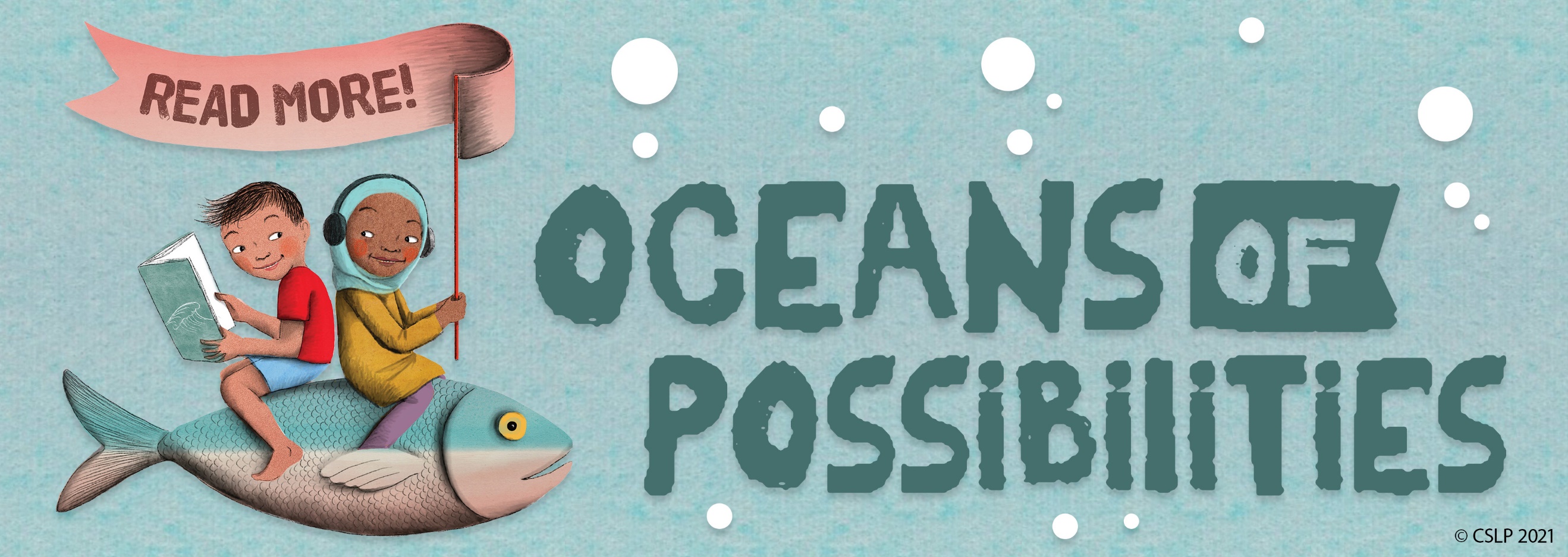 Use your computer, smartphone or tablet to log books or activities for all ages. And don’t forget to stop by the Library to pick up any prizes earned.Follow these simple steps to register individually or a family: 1. Go to YOURlibrary’sURL.beanstack.org2. Click on Register an Individual or Family3. It will ask you if you want to register yourself or your child.4. If registering as a family, the parent should begin by clicking I am registering myself. Once complete, follow the prompts to add another adult or child.5. To view and log under each family member’s name simply choose switch reader in the upper left corner of your home page after logging in.6. Once registered, access your account by logging in to Beanstack using the username and password that you initially created.When using a public computer, make sure you Sign Out of your Beanstack account after each use.To log books or activities:1. Sign into your Beanstack account. In the upper left corner click on your name or switch readers. The program for the appropriate age level will display. Click return to this program under the reading program.2. Click “Log Reading and Activities” in the right-hand corner.3. Preschoolers log books for 1,000 Books Before Kindergarten—fill out number of books and click log.4. Adults, Teens, and Children log books for the Summer Reading Program— fill out the number of books and click log.5. Adults, Teens, and Children, Log activities—click activities. Select Activity/activities completed and click log.When using a public computer, make sure you Sign Out of your Beanstack account after each use.If you have questions or need help with the online Beanstack process, please contact the Library. Bring in your device if you need help with the Beanstack Tracker app. 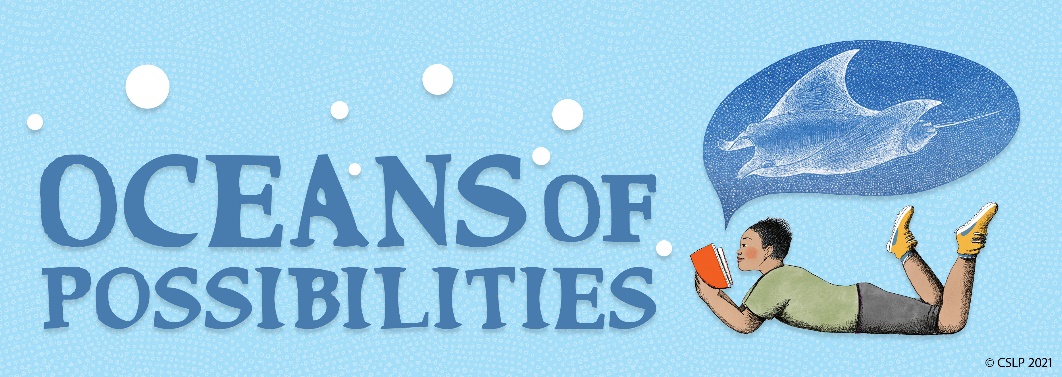 Summer Library Program Reading LogReading equals prizes. Each week you will have a chance to win a weekly prize drawing plus be entered to win our grand prize drawing.Please follow us on Facebook and Instagram to see the prizes and reading challenge updates.Two ways to enter! Go to ########.beanstack.org and follow the instructions on the other side of this sheet. ORFill out this paper copy and return it to the library weekly.Log your reading time each dayWrite your favorite book you spent time reading this week________________________________________________________________________________________________________________________________________________________________________________________________________________________________________________________________________________________________________________________________________________________________________________________________________________________________________________________________________________________________